В соответствии с Законом Краснодарского края от 27 марта 2020 года №4245-КЗ «О внесении изменений в некоторые законодательные акты Краснодарского края», со статьей 162 Закона Краснодарского края от 8 июня 2007 года 1244-КЗ «О муниципальной службе в Краснодарском крае» Совет муниципального образования Мостовский район РЕШИЛ:1.Внести изменение в решение Совета муниципального образования Мостовский район от 25 марта 2020 года №448 «Об утверждении Положения о муниципальной службе в муниципальном образовании Мостовский район», дополнив приложение статьей 221 следующего содержания:«Статья 221 Осуществление профессиональной служебной деятельности муниципальных служащих в дистанционном формате1.В случае катастрофы природного или техногенного характера, производственной аварии, несчастного случая на производстве, пожара, наводнения, голода, землетрясения, эпидемии или эпизоотии и в любых исключительных случаях, ставящих под угрозу жизнь или нормальные жизненные условия всего населения или его части, профессиональная служебная деятельность муниципального служащего может осуществляться в дистанционном формате.2.Порядок осуществления профессиональной служебной деятельности муниципальных служащих в дистанционном формате утверждается муниципальным правовым актом соответствующего представителя нанимателя (работодателя).3.В период осуществления профессиональной служебной деятельности в дистанционном формате на муниципального служащего в полном объеме распространяется законодательство о муниципальной службе, включая вопросы оплаты труда, предоставления гарантий и компенсаций.4.После прекращения действия обстоятельств непреодолимой силы профессиональная служебная деятельность муниципального служащего осуществляется в ранее установленном порядке в соответствии с законодательством о муниципальной службе.».2.Контроль за выполнением настоящего решения возложить на комиссию по правовым вопросам и законодательству (Науменко).3.Решение вступает в силу со дня его официального обнародования.Председатель Совета муниципального  образования Мостовский район                                                       А.В.ЛадановГлава муниципального образования Мостовский район						                 С.В.ЛасуновЛИСТ СОГЛАСОВАНИЯпроекта решения Совета муниципального образования Мостовский район от __________________ №__________«О внесении изменения в решение Совета муниципального образования Мостовский район от 25 марта 2020 года №448 «Об утверждении Положения о муниципальной службе в муниципальном образовании Мостовский район»Пояснительная записка к проекту решения Совета муниципального образованияот _____________________ № _____________«О внесении изменения в решение Совета муниципального образования Мостовский район от 25 марта 2020 года №448 «Об утверждении Положения о муниципальной службе в муниципальном образовании Мостовский район»В соответствии с Законом Краснодарского края от 27 марта 2020 года №4245-КЗ «О внесении изменений в некоторые законодательные акты Краснодарского края», со статьей 162 Закона Краснодарского края от 8 июня 2007 года 1244-КЗ «О муниципальной службе в Краснодарском крае» вносится проект решения Совета муниципального образования Мостовский район «О внесении изменения в решение Совета муниципального образования Мостовский район от 25 марта 2020 года №448 «Об утверждении Положения о муниципальной службе в муниципальном образовании Мостовский район» (далее – проект решения).Данным проектом решения приводится в соответствие действующему законодательству Положение о муниципальной службе в муниципальном образовании Мостовский район (далее – Положение).В соответствии со статьей 162 Закона Краснодарского края от 8 июня 2007 года 1244-КЗ «О муниципальной службе в Краснодарском крае»  Приложение к решению (Положение о муниципальной службе) дополнено статьей 221 «Осуществление профессиональной служебной деятельности муниципальных служащих в дистанционном формате» в случае катастрофы природного или техногенного характера, производственной аварии, несчастного случая на производстве, пожара, наводнения, голода, землетрясения, эпидемии или эпизоотии и в любых исключительных случаях, ставящих под угрозу жизнь или нормальные жизненные условия всего населения или его части, профессиональная служебная деятельность муниципального служащего может осуществляться в дистанционном формате.Порядок осуществления профессиональной служебной деятельности муниципальных служащих в дистанционном формате утверждается муниципальным правовым актом соответствующего представителя нанимателя (работодателя).Начальник отдела кадровадминистрации муниципальногообразования Мостовский район                                                       Е.А. Мазяева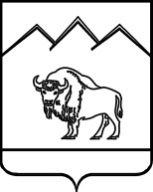  СОВЕТ МУНИЦИПАЛЬНОГО ОБРАЗОВАНИЯ МОСТОВСКИЙ РАЙОН РЕШЕНИЕ от ________________                                 № _____________пгт МостовскойО внесении изменения в решение Совета муниципального образования Мостовский район от 25 марта 2020 года №448 «Об утверждении Положения о муниципальной службе в муниципальном образовании Мостовский район»Проект внесен:Глава муниципального образования Мостовский районС.В. ЛасуновСоставитель проекта:Начальник отдела кадровадминистрации муниципальногообразования Мостовский районЕ.А. МазяеваПроект рассмотрен на комиссии по правовым вопросам и законодательству протокол от ______________ № _________Председатель комиссииН.А. НауменкоПроект согласован:Заместитель главы муниципального образования Мостовский районЕ.С. ДенисоваНачальник правового отделамуниципального образованияМостовский районЕ.В. КоваленкоНачальник общего отделаадминистрации муниципального образования Мостовский районО.В. СвеженецРешение принятоПротокол сессии от ___________№_______Председатель Советамуниципального образованияА.В. Ладанов